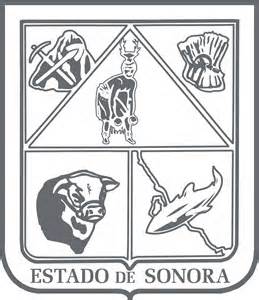    GOBIERNO DEL ESTADO DE SONORA     	05-DDO-P02-F01/REV.00  DESCRIPCIÓN DE PUESTO											ID: 1501-013OBJETIVORESPONSABILIDADESRELACIONES
MEDIDORES DE EFICIENCIADATOS GENERALES DEL PERFILGrado de estudios	Grado de estudios requerido y deseable.	Requerido:  	Deseable:¿El puesto requiere alguna especialización académica?		Carrera:	Administración, Contabilidad	Área:	Administrativa-Contable¿El puesto requiere experiencia laboral?La experiencia laboral requerida.• 1año en área Administrativa-Contable¿La ejecución del puesto requiere del conocimiento del inglés o algún otro idioma?Grado de dominio del idioma inglés¿La ejecución del puesto requiere del conocimiento de manejo de computadora?Nivel de conocimientos de computación.¿Qué nivel de habilidad de trato con personas requiere el puesto?Habilidad de trato con personas.¿Cuál es el nivel de la responsabilidad gerencial necesaria?Nivel de responsabilidad gerencial¿Cuál es el resultado esencial del puesto?El resultado esencial del puesto y el resultado secundario más importante.En primer lugar: 
En segundo lugar:  En relación al servicio a la comunidad y a los objetivos sociales y políticos del Gobierno del Estado, su puesto:Orientación del puesto.Manejo de personal requeridoNúmero de personas a cargo del titular del puestoRecursos financieros a su cargo(M = 000; MM = 000,000 de pesos anuales)¿Si maneja recursos financieros, su responsabilidad sobre ellos es?Tipo de responsabilidad sobre los recursos financieros que maneja.Tipo de Análisis PredominanteMarco de actuación y supervisión recibidaDATOS DE APROBACIÓNInformación provista por:                                                      Información aprobada por:DATOS GENERALESDATOS GENERALESDATOS GENERALESDATOS GENERALESTítulo actual del puesto funcional:Coordinador de Área de Recursos HumanosDependencia/Entidad:Tribunal de Justicia Administrativa     Área de adscripción:Sala Superior del Tribunal de Justicia AdministrativaReporta a:Director General AdministrativoPuestos que le reportan:NingunoRealizar los trámites relacionados con el personal, ante la Subsecretaría de Recursos Humanos.Cubrir las necesidades del personal en cuanto a materiales y bienes para cumplir sus actividades.Atender a auditores.Realizar las gestiones necesarias ante las instancias adecuadas para obtener información para la elaboración del presupuesto y de los distintos informes que se requieren.Apoyar en forma general al departamento administrativo, contabilidad y presupuesto.Internas:Internas:a) Subsecretaría de Recursos Humanos: para reportes, nóminas, consultas.Externas:Externas:a) Auditores: para atender auditorías y contadores para apoyo general. b) Proveedores.c) Empresas que solicitan información de clientes. Número de trámites de altas, bajas y sustituciones.   Número de reportes de incidencias. Número de trámites administrativos realizados.Sexo:Estado Civil:Edad:Entre 23 a 60 años. Nombre: Nombre:    Cargo:Coordinador de Área de Recursos Humanos    Cargo:Director General Administrativo